ESCUELA NUESTRA SEÑORA DEL VALLE 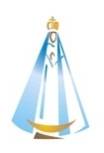 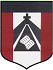 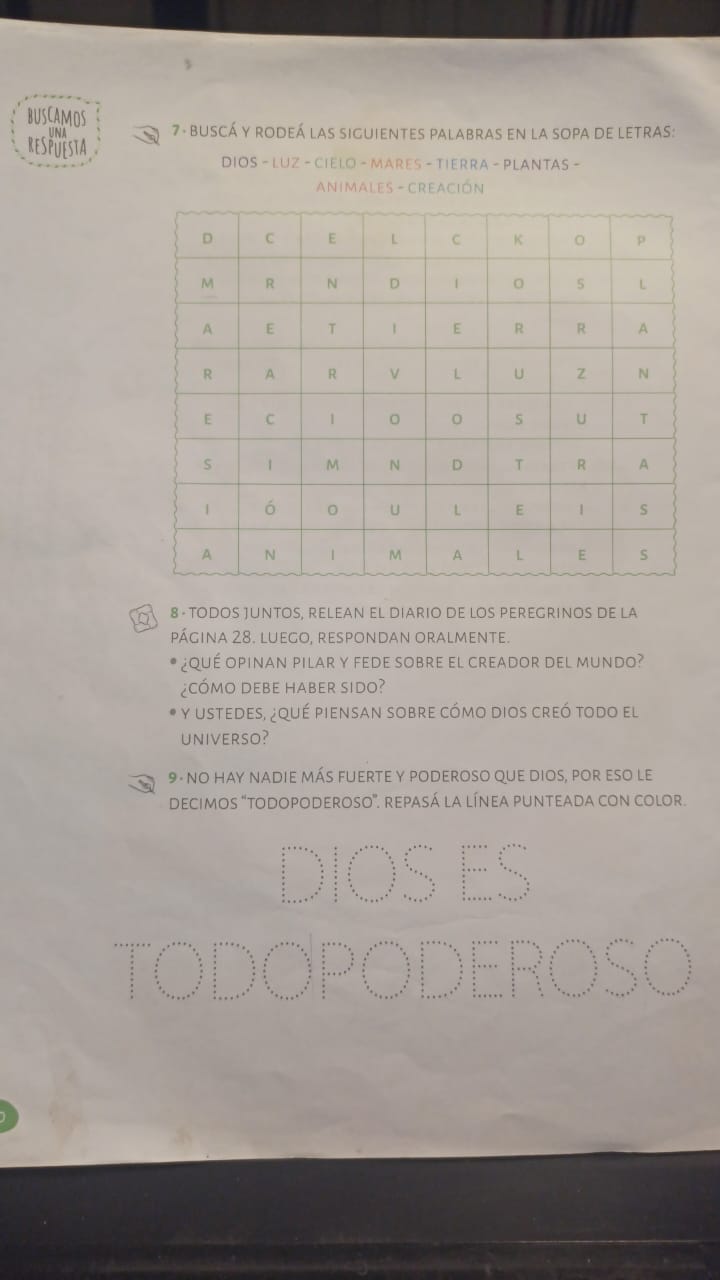 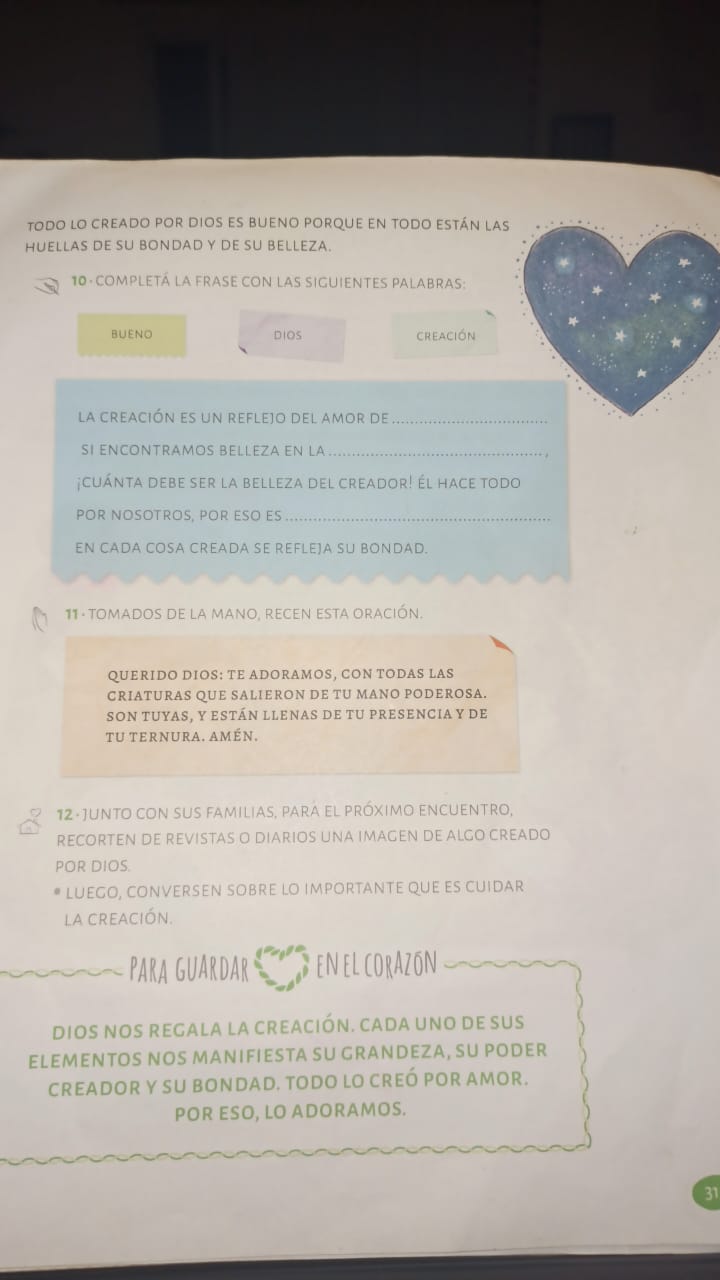 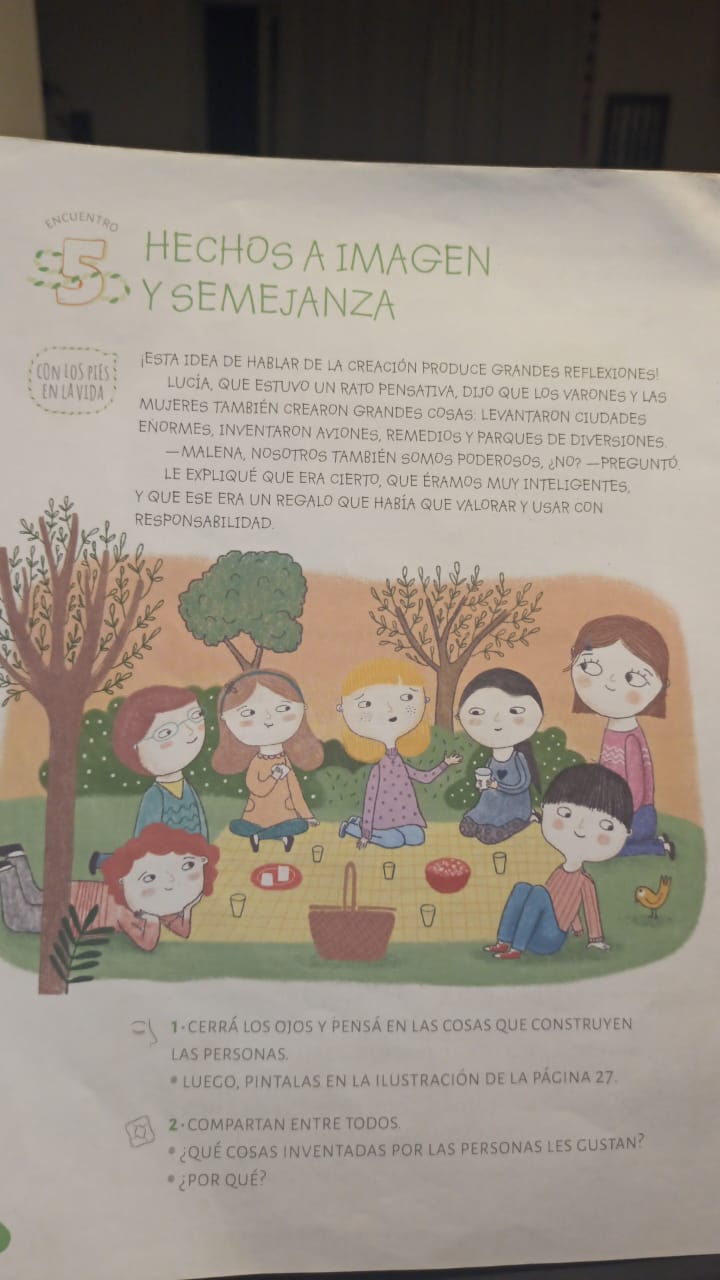 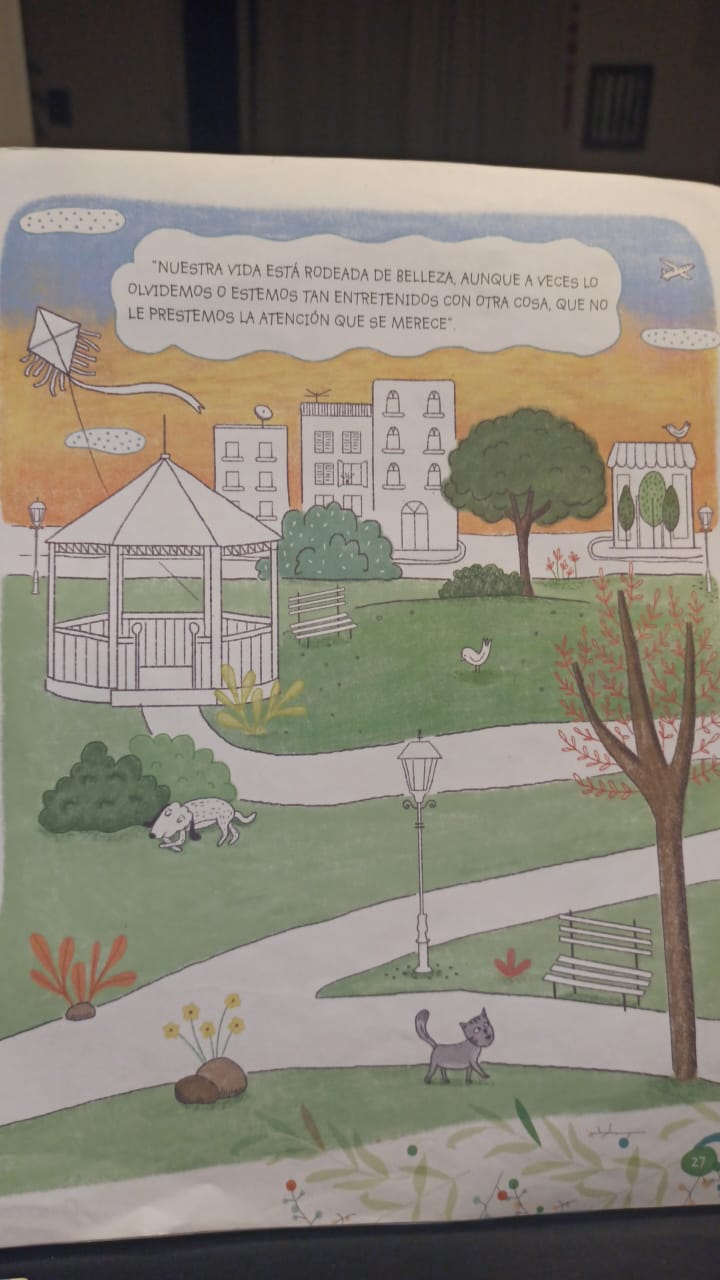 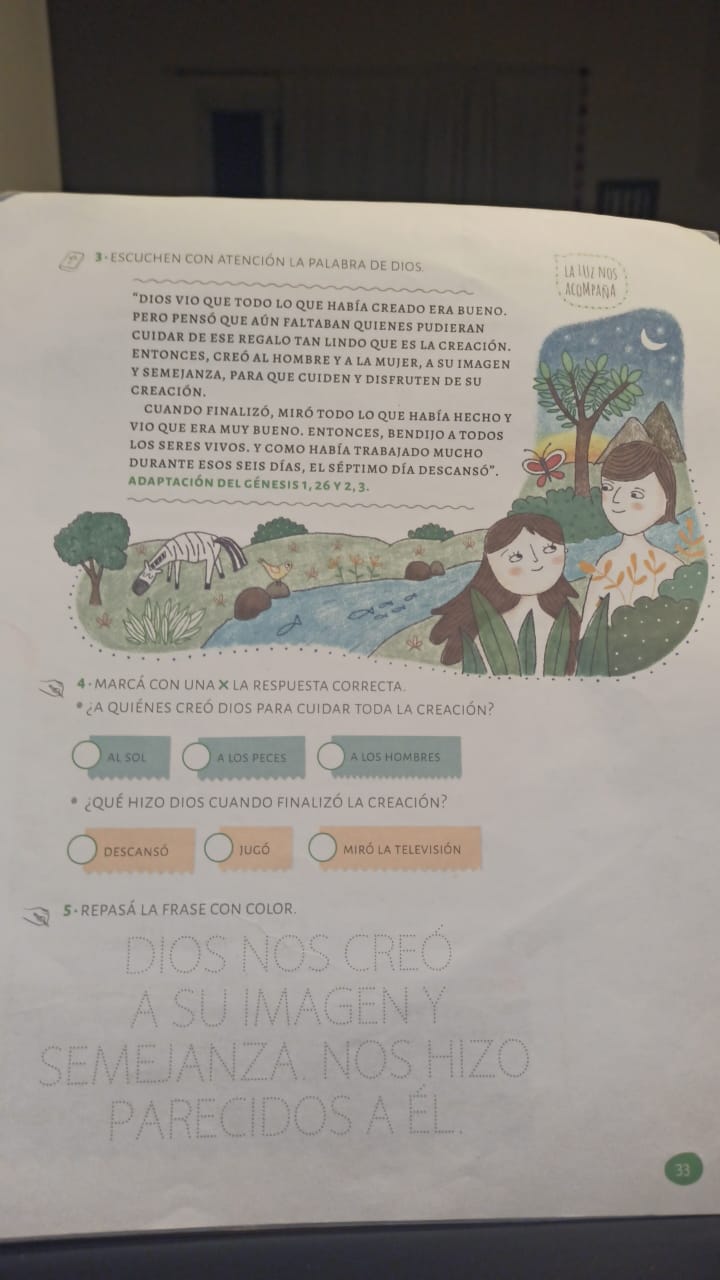 